Objektspezifische Hygiene-, Abstands- und Infektionsschutzregeln nach § 5 der Thüringer SARS-CoV-2-Infektionsschutz-Maßnahmenverordnung -ThürSARS-CoV-2-IfS-MaßnVO- in der Fassung der 4. Änderung vom 1. Juni 2021 für die Nutzung kommunaler Erfurter SportanlagenObjektspezifische Hygiene-, Abstands- und Infektionsschutzregeln nach § 5 der Thüringer SARS-CoV-2-Infektionsschutz-Maßnahmenverordnung -ThürSARS-CoV-2-IfS-MaßnVO- in der Fassung der 4. Änderung vom 1. Juni 2021 für die Nutzung kommunaler Erfurter SportanlagenObjektspezifische Hygiene-, Abstands- und Infektionsschutzregeln nach § 5 der Thüringer SARS-CoV-2-Infektionsschutz-Maßnahmenverordnung -ThürSARS-CoV-2-IfS-MaßnVO- in der Fassung der 4. Änderung vom 1. Juni 2021 für die Nutzung kommunaler Erfurter Sportanlagen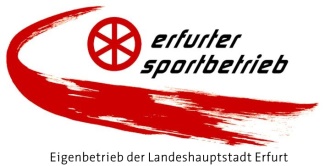 Name des ObjektesName des ObjektesName des ObjektesName des ObjektesBezeichnungRadrennbahn AndreasriedRadrennbahn AndreasriedAnschriftRiethstraße 29A, 99089 ErfurtRiethstraße 29A, 99089 ErfurtIn Ergänzung zu den Festlegungen des allgemeinen Infektionsschutzkonzeptes des Erfurter Sportbetriebes für die kommunalen Sportanlagen der Landeshauptstadt Erfurt
(abrufbar im Internet auf der Homepage des Erfurter Sportbetriebes) gelten für die o. a. Sportanlagen folgende objektspezifische Hygiene-, Abstands- und Infektionsschutzregeln:In Ergänzung zu den Festlegungen des allgemeinen Infektionsschutzkonzeptes des Erfurter Sportbetriebes für die kommunalen Sportanlagen der Landeshauptstadt Erfurt
(abrufbar im Internet auf der Homepage des Erfurter Sportbetriebes) gelten für die o. a. Sportanlagen folgende objektspezifische Hygiene-, Abstands- und Infektionsschutzregeln:In Ergänzung zu den Festlegungen des allgemeinen Infektionsschutzkonzeptes des Erfurter Sportbetriebes für die kommunalen Sportanlagen der Landeshauptstadt Erfurt
(abrufbar im Internet auf der Homepage des Erfurter Sportbetriebes) gelten für die o. a. Sportanlagen folgende objektspezifische Hygiene-, Abstands- und Infektionsschutzregeln:In Ergänzung zu den Festlegungen des allgemeinen Infektionsschutzkonzeptes des Erfurter Sportbetriebes für die kommunalen Sportanlagen der Landeshauptstadt Erfurt
(abrufbar im Internet auf der Homepage des Erfurter Sportbetriebes) gelten für die o. a. Sportanlagen folgende objektspezifische Hygiene-, Abstands- und Infektionsschutzregeln:Es bestehen keine Sonderregeln im Sinne des Infektionsschutzkonzeptes. Die Nutzung der Sportanlagen ist ausschließlich auf die Benutzung der Sportflächen:       (bei gedeckten Sportanlagen unter Beachtung der Höchstzahl gleichzeitiger Nutzer) sowie der Toilettenanlagen beschränkt.Es bestehen keine Sonderregeln im Sinne des Infektionsschutzkonzeptes. Die Nutzung der Sportanlagen ist ausschließlich auf die Benutzung der Sportflächen:       (bei gedeckten Sportanlagen unter Beachtung der Höchstzahl gleichzeitiger Nutzer) sowie der Toilettenanlagen beschränkt.Es bestehen keine Sonderregeln im Sinne des Infektionsschutzkonzeptes. Die Nutzung der Sportanlagen ist ausschließlich auf die Benutzung der Sportflächen:       (bei gedeckten Sportanlagen unter Beachtung der Höchstzahl gleichzeitiger Nutzer) sowie der Toilettenanlagen beschränkt.Für die Sportanlage gelten folgende gesonderten Maßnahmen im Sinne der § ThürSARS-CoV-2-IfS-MaßnVO:Für die Sportanlage gelten folgende gesonderten Maßnahmen im Sinne der § ThürSARS-CoV-2-IfS-MaßnVO:Für die Sportanlage gelten folgende gesonderten Maßnahmen im Sinne der § ThürSARS-CoV-2-IfS-MaßnVO:Größe der TrainingsgruppenDie Radrennbahn als Großsportanlagen besitzt unter Beachtung der verfügbaren Flächen keine festen Höchstkapazitäten für die gleichzeitige Nutzung. Gleichwohl sind mit den Maßnahmen zur Verkleinerung von Trainingsgruppen die Zielsetzungen der Gewährleistung ausreichender Abstandsregeln sowie Verringerung des Infektionsrisikos verbunden.Vor diesem Hintergrund werden im Rahmen des Trainingsbetriebes gem. Benutzungsplan und aktuell gültigem Stufenprinzip folgende Festlegungen zur Höchstpersonenzahl der Trainingsgruppen bei der Stufe "gelb 1" getroffen:Bei der Stufe "grün" wird im Rahmen des Trainings- und Wettkampbetriebes gem. Benutzungsplan keine Höchstpersonenzahl der Trainingsgruppen festgelegt.Die Nutzung des Kraftraumes ist den Vereinen gestattet, denen eine dortige Nutzung genehmigt wurde. Aufgrund der Beschränkungen und der üblicherweise parallelen Nutzungen räumen der Erfurter Sportbetrieb (ESB) den Vereinen die Möglichkeit ein, sich untereinander auf die Einhaltung der Höchstgrenzen zu verständigen (flexibleres Handling). Sofern das nicht funktionieren sollte, behalten wir uns die Aufhebung der bestehenden Verträge und die Neuvergabe der Zeiten vor.Die Nutzung des Kraftraumes (120 m²) ist bei Stufe "grün" auf 8 Athleten im Gymnastikbereich sowie 7 Athleten im Kraftbereich und bei Stufe "gelb" auf 3 Athleten im gesamten Kraftraum zur zeitgleichen Nutzung beschränkt.Die Nutzung der beiden Ergo-Räume (15 m²) ist bei Stufe "grün" auf 2 Athleten und bei Stufe "gelb" auf 1 Athleten je Raum zur zeitgleichen Nutzung beschränkt.Vor der Nutzung der Geräte ist jeder Sportler gehalten, die Kontaktflächen der Kraftgeräte mit Desinfektionsmaterial zu behandeln.Nutzung des Kraftraumesvor Betreten des Kraftraumes hat die Anmeldung beim Bahnverantwortlichen zu erfolgen, ebenso ist diesem das Verlassen des Raumes zu meldendie festgelegte Personenanzahl ist zwingend einzuhaltendie bereitgestellten Desinfektionsmittel sind für die benutzten Geräte und für die persönliche Hygiene zu verwendennach jeder Trainingseinheit sind die Geräte vom Nutzer abzuwischen und die Ordnung im Kraftraum wiederherzustellengenutzte Geräte sind wieder an ihren dafür vorgesehen Platz zu verbringen, Schränke zu verschließenbei der Nutzung von Sportgeräten mit Körperkontakt (Hantelbank, Kraftgeräte usw.) ist aus hygienischen Gründen ein Handtuch als Unterlage zu verwendenSanitäreinrichtungen und UmkleidenDie Nutzungen in / auf den Sportanlagen erstreckt sich ausschließlich auf die für die unmittelbare Sportausübung notwendigen Räume und die nötigen Zuwegungen/Flure zu diesen. Die Toiletten sollten generell nur einzeln genutzt werden. Für Nutzung von Umkleideräumen und Duschen wird die Einhaltung des Mindestabstandes als Grundlage der Nutzung vorgeschrieben. Die Sportler sind daher angehalten, nur mit so vielen Personen die betreffenden Räume zu betreten, die eine ständige Einhaltung des Mindestabstandes gewährleisten (z. B. durch Nutzung in Etappen).Voraussetzung für die Nutzung der Sportanlage ist weiterhin das Vorliegen eines "Vereinsspezifischen Infektionsschutzkonzept zur Nutzung der Erfurter Sportanlagen", welches dem Erfurter Sportbetrieb vorzulegen und bei Benutzung durch die Verantwortliche/n Person/en des Vereins mitzuführen ist.Erfurt, 02.06.2021gez. Batschkus/CizekWerkleitung ESB